Cahier des clauses particulières Administratives (CCAP1- Pièces constitutives du marchéLes pièces constitutives du marché seront:     l'acte d'engagement et ses annexes éventuellesle cahier des clauses administratives particulièresle cahier des clauses techniques  particulièresles devis descriptifs et estimatifs le CCAG et CCTG travaux en vigueur à la date du marché. Les pièces générales étant réputées connues des entreprises, ces dernières ne seront pas matériellement jointes au marché.2- Contenu des prixLes offres seront pondérées comme suit: Le prix : 55% Les caractéristiques techniques : 35% appréciées d'après le cahier des charges figurant au CCTP et des éléments complémentaires demandés Le respect des délais : 10%3 - Paiement des travaux - acomptesLe paiement se fera de la manière suivante:au maximum 30 jours à compter de la réception sans réserve des travaux par le Maître d'Ouvrage ou son représentant.L'entreprise titulaire peut prétendre au versement d'acomptes tel que prévu à l'article 91 du CMP.Comptable public: trésorerie de ST POL DE LEON 4 - VariantesLes variantes sont autorisées.5 - Allotissementl'allotissement est sans objet.6 - Délai d'exécution du marchéLe délai est fixé à 60 jours dès la signature de l'ordre de service7 - PénalitésIl sera appliqué des pénalités de retard journalières à partir du 1er jour suivant la fin du délai contractuel qui est de 2 mois à compter de la date de l'ordre de service.Cette pénalité est fixée à 150 euros par jour de retard.Cette pénalité n'est pas encourue si le retard est dû à un cas de force majeur ou du fait de la personne publique.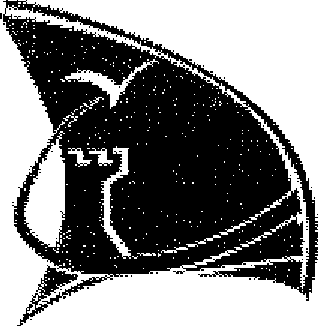 MAIRIE DE CLEDER (29233)
1, place Charles De Gaulle
té : 02 98 69 40 09 - fax : 02 98 69 47 99
mairie@ville-cleder.fr 